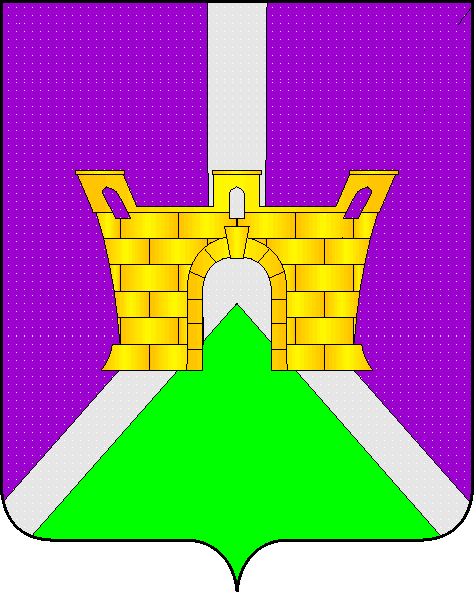 ФИНАНСОВЫЙ ОТДЕЛАДМИНИСТРАЦИИ МУНИЦИПАЛЬНОГО ОБРАЗОВАНИЯ УСТЬ-ЛАБИНСКИЙ РАЙОНП Р И К А З	от 11.06.2021							       № 43город Усть-ЛабинскОб утверждении рейтинга участников мониторинга качества финансового менеджмента за 2020 годВ соответствии с приказом финансового отдела администрации муниципального образования Усть-Лабинский район от 15 декабря 2020 г.      № 45 «Об утверждении Положения о мониторинге качества финансового менеджмента главных распорядителей средств местного бюджета, главных администраторов доходов (источников финансирования дефицита) местного бюджета» п р и к а з ы в а ю:1. Утвердить рейтинг участников мониторинга качества финансового менеджмента за 2020 год согласно приложению к настоящему приказу.2. Контроль за выполнением настоящего приказа оставляю за собой.3. Настоящий приказ вступает в силу с момента подписания.Начальник финансового отделаадминистрации муниципальногообразования Усть-Лабинский район                                                М.А. ДружковаПриложениеУТВЕРЖДЕНприказом финансового отдела администрации муниципального образования Усть-Лабинский районот 11 июня 2021 года № 43__РЕЙТИНГучастников мониторинга качества финансового менеджмента за 2020 годЗаведующий сектором бюджетногопланирования финансового отделаадминистрации муниципальногообразования Усть-Лабинский район                                             Ю.А. Брылякова№ п/пНаименование участника мониторингаМестоИтоговая оценка, в баллах1Финансовый отдел администрации муниципального образования Усть-Лабинский район1842Контрольно-счетная палата муниципального образования Усть-Лабинский район2803Отдел культуры администрации муниципального образования Усть-Лабинский район3794Отдел по делам молодежи администрации муниципального образования Усть-Лабинский район3795Совет муниципального образования Усть-Лабинский район4776Отдел по физической культуре и спорту администрации муниципального образования Усть-Лабинский район4777Отдел по вопросам семьи детства администрации муниципального образования Усть-Лабинский район5768Управление по вопросам земельных отношений и учета муниципальной собственности администрации муниципального образования Усть-Лабинский район6759Администрация муниципального образования Усть-Лабинский район77210Управление образованием администрации муниципального образования Усть-Лабинский район869